NASA TechnologyHow was it created?Why is it important?Why would you want to invest in it? Firefighter Gear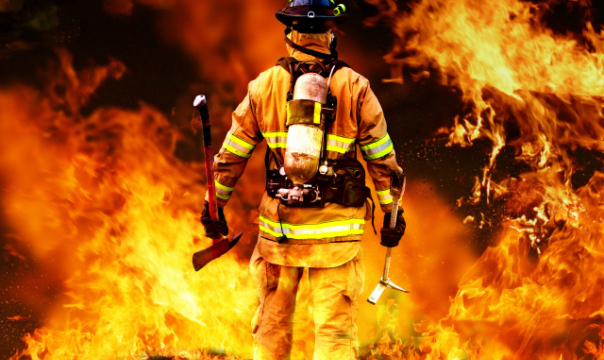 Freeze Drying Technology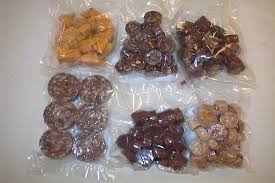 Water Purification 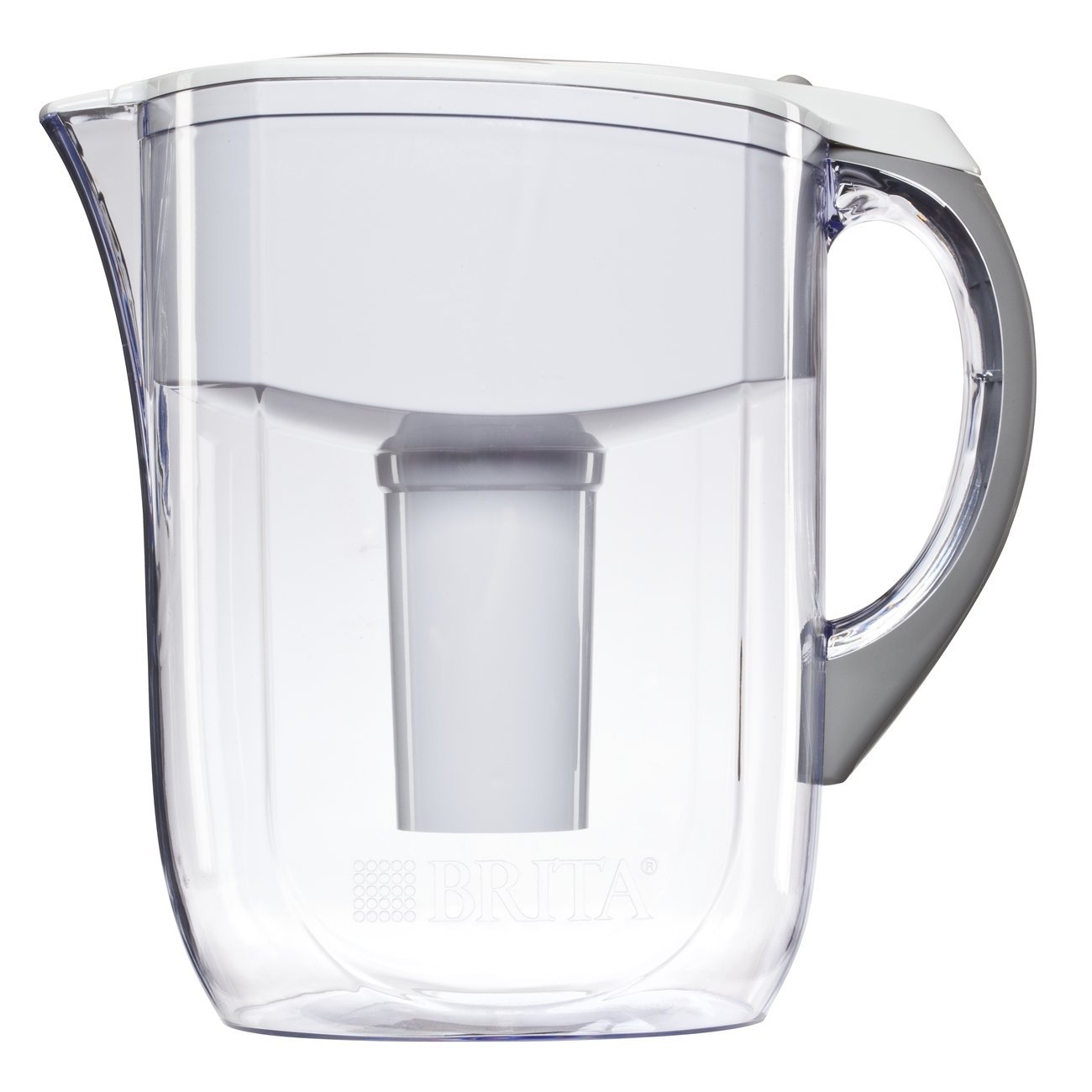 Memory (Temper) Foam 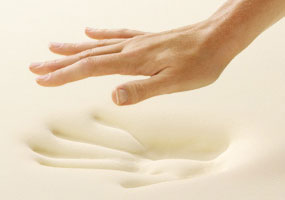 